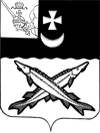 ПРЕДСТАВИТЕЛЬНОЕ СОБРАНИЕБЕЛОЗЕРСКОГО МУНИЦИПАЛЬНОГО ОКРУГА ВОЛОГОДСКОЙ ОБЛАСТИРЕШЕНИЕОт __________________________№ _____        В соответствии с п. 3 ст. 51 Федерального закона от 06.10.2003 № 131-ФЗ  «Об общих принципах организации местного самоуправления в Российской Федерации», Федеральным законом от 21.12.2001 №178-ФЗ «О приватизации государственного и муниципального имущества», Постановлением Правительства РФ от 26.12.2005 № 806, Положением об управлении и распоряжении муниципальной собственностью Белозерского муниципального района, утвержденным решением Белозерского комитета районного самоуправления от 16.12.2005 №235 (в редакции решения Представительного Собрания района от 29.08.2017 № 64, с последующими изменениями и дополнениями), Положением о порядке и условиях приватизации муниципального имущества Белозерского муниципального округа, утвержденного решением Представительного Собрания Белозерского муниципального округа Вологодской области от 31.10.2022 № 31, Уставом Белозерского муниципального района        Представительное Собрание Белозерского муниципального округа           	        РЕШИЛО: 1.Утвердить прилагаемый прогнозный план (программу) приватизации имущества Белозерского муниципального округа Вологодской области на 2023-2025 годы (прилагается).2. Отчёт о реализации прогнозного плана (программы) приватизации имущества Белозерского муниципального округа Вологодской области за прошедший год представить Представительному Собранию района не позднее 1 марта 2024, 2025, 2026 года.3. Настоящее решение вступает в силу с 01.01.2023 года,  подлежит опубликованию в  газете «Белозерье» и размещению на официальном сайте  Белозерского муниципального района, на официальном сайте торгов в  информационно-телекоммуникационной сети «Интернет».  Председатель  Представительного Собрания округа:                                 И.А.Голубева  Глава округа:                                                                             Д.А.Соловьев                                                Утвержден:                                                                                                решением Представительного Собрания                                                                                     округа от _______________ № __ПРОГНОЗНЫЙ ПЛАН (ПРОГРАММА)ПРИВАТИЗАЦИИ ИМУЩЕСТВА БЕЛОЗЕРСКОГО МУНИЦИПАЛЬНОГО ОКРУГА ВОЛОГОДСКОЙ ОБЛАСТИ НА 2023-2025 годы1. Цель и задачи Программы.Приватизация объектов собственности Белозерского муниципального округа Вологодской области (далее-округ) является одним из инструментов достижения целей перехода к инновационному  социально ориентированному развитию экономики округа.Поэтапное сокращение участия округа в управлении собственностью должно достигаться путем применения прозрачных и эффективных приватизационных  процедур, основанных на принципах рыночной оценки, равного доступа к имуществу и открытости деятельности органов местного самоуправления в сфере приватизации имущества округа. Основными задачами политики в сфере приватизации объектов собственности округа являются:- приватизация имущества округа, не попадающего под виды имущества, определенные Федеральным законом №131-ФЗ от 06 октября 2003 г. «Об общих принципах организации местного самоуправления в Российской Федерации»;- создание условий для привлечения внебюджетных инвестиций в экономику  округа;- сокращение количества объектов муниципальной собственности в целях развития и стимулирования инновационных инициатив частных инвесторов;-  формирование доходов бюджета округа.2. Основные подходы  к формированию  прогнозного   плана  (программы) приватизации  имущества  округа  на 2023-2025 годы.В 2023-2025 годах  предполагается  приватизировать:- объекты недвижимости вместе с земельными участками, находящиеся  на момент подготовки проекта прогнозного плана (программы) приватизации имущества на 2023-2025 годы в казне округа, в том числе объекты, продажа  по которым не состоялась в 2022 году;- высвобождаемые объекты недвижимости и объекты незавершенного   строительства после оформления на них кадастровых паспортов (при необходимости), формирования земельных участков под объектами недвижимости, государственной регистрации права собственности округа на земельные участки под объектами недвижимости.3. Прогноз объемов поступлений в  бюджет  округа.Исходя из анализа имущества округа, включенного в прогнозный план, и  имущества  округа, которое  дополнительно может быть включено в прогнозный план после подготовки документов, ожидается получение  доходов в 2023-2025 годах от приватизации имущества округа - не более 3 258 000,00 руб.Планируется в 2023 году реализовать имущество на сумму 435 000 рублей, в 2024 году-1 400 000 и в 2025 году 1 423 000 рублей.Прогноз доходов от продажи имущества округа может быть  скорректирован с учетом коньюктуры рынка.4. Имущество округа, приватизация которого планируется в 2023-2025 годах Об утверждении прогнозного плана (программы) приватизации имущества Белозерского муниципального округа Вологодской области на 2023-2025 годы№ п/пНаименование имущества, назначениеМесторасположениеСумма приватизацииСпособ приватизацииПредполага-емый срок приватизации1.Помещение, с кадастровым номером 35:03:0203004:57, назначение: нежилое, общей площадью 64,8 кв.м., этаж 1, расположенное в зданииБелозер-ский район, д. Митино, д. 2074 000 руб.Аукцион, продажа посредством публичного предложения, без объявления цены2023-20252.Здание с кадастровым номером 35:03:0203022:457, назначение: нежилое, площадью 1249,3 кв.м, количество этажей 2 и расположенный под зданием земельный участок с кадастровым номером 35:03:0203022:1091, площадью 1534 кв.м., категория земель: земли населенных пунктов, разрешенное использование: жилая застройкаБелозер-ский район, с/п Куность-ское, поселок Нижняя Мондома, ул. Новая, д. 12 250 000 руб.Аукцион, продажа посредством публичного предложения, без объявления цены2023-20253.Здание столовой (бывшее здание интерната), с кадастровым номером 35:03:0302015:301, назначение: предприятие общественного питания, общей площадью 241,8 кв.м. и расположенный под зданием земельный участок с кадастровым номером 35:03:0302015:621, площадью 1 500 кв.м., категория земель: земли населенных пунктов, разрешенное использование: для обслуживания и эксплуатации объекта образованияБелозер-ский район, посёлок Лаврово, ул. Велико-сельская, -д. 592 000 руб.Аукцион, продажа посредством публичного предложения, без объявления цены2023-20254.Здание бывшей Мегринской основной общеобразовательной школы, с кадастровым номером 35:03:0203009:147, общей площадью 494,2 кв.м., назначение – школьное инв. №5546; здание котельной, с кадастровым номером 35:03:0203009:493, общей площадью 17,5 кв.м., назначение - нежилое, 1-этажный, инв. №5546-Б, лит. Б; земельный участок с кадастровым номером 35:03:0203009:459, площадью 6 113 кв.м., категория земель: земли населённых пунктов, разрешенное использование: земельные участки образовательных учрежденийБелозер-ский район, поселок Мегрин-ский, ул. Централь-ная, дом 101292 000 руб.Аукцион, продажа посредством публичного предложения, без объявления цены2023-20255.Здание мастерских, с кадастровым номером №35:03:0302015:302,  общей площадью 105,1 кв.м., назначение – школьное, этажность – 1, инв. №4940-В, литер. +В, и расположенный под зданием земельный участок с кадастровым номером 35:03:0302015:622, площадью 1500 кв.м., категория земель: земли населённых пунктов, разрешенное использование: для обслуживания и эксплуатации объекта образованияБелозерский район, посёлок Лаврово, ул. Великосельская, д. 549 000 руб.Аукцион, продажа посредством публичного предложения, без объявления цены2023-20256.Нежилое здание – больница, с кадастровым номером 35:03:0302015:284, общей площадью 399,1 кв.м., инв.№ 4937, и расположенный под зданием земельный участок с кадастровым номером 35:03:0302015:618, площадью 2 569 кв.м., категория земель: земли населённых пунктов, разрешенное использование: земельные участки, предназначенные для размещения объектов здравоохраненияБелозер-ский район, поселок Лаврово, ул. Больнич-ная, д. 2220 000 руб.Аукцион, продажа посредством публичного предложения, без объявления цены2023-20257.Бывшее  здание детского сада с кадастровым номером 35:03:0201027:724, общей площадью 1077,6 кв.м., назначение: школьное, литер – А, этажность - 2, инв. №5558,  и земельный участок с кадастровым номером 35:03:0201027:498 общей площадью 5421  кв.м., категория земель: земли населенных пунктов, разрешенное использование: земельные участки образовательных учрежденийВологод-ская область, Белозер-ский район, с/с Шольское, с. Зубово, ул. Спор-тивная, д. 11 076 000 руб.Аукцион, продажа посредством публичного предложения, без объявления цены2023-20258.Здание бывшей Енинской основной общеобразовательной школы, с кадастровым номером 35:03:0302015:300, общей площадью 688,7 кв.м., назначение – школьное, инв. №4940-А, литер А, этажность -1, и расположенный под зданием земельный участок с кадастровым номером 35:03:0302015:623, площадью 2 178 кв.м., категория земель: земли населённых пунктов, разрешенное использование для обслуживания и эксплуатации объекта образованияБелозер-ский район, посёлок Лаврово, улица Велико-сельская, -д. 5215 000 руб.Аукцион,продажа посредством публичного предложения, без объявления цены, без объявления цены2023-20259.Здание Мондомской средней  общеобразовательной школы, с кадастровым номером 35:03:0203022:255, общей площадью 1238,8 кв.м., назначение-нежилое, инв.№4867 этажность -1;здание котельной с кадастровым № 35:03:0203022:258 общей площадью 129,1 кв.м назначение-нежилое, инв.№4867 этажность -1 , и расположенный под ними земельный участок с кадастровым номером 35:03:0203022:90, площадью 7383 кв.м., категория земель: земли населённых пунктов, разрешенное использование: земельные участки общеобразовательных школБелозер-ский район, посёлок Нижняя Мондома, улица Советская, д. 29880 000 руб.Аукцион,продажа посредством публичного предложения, без объявления цены.2023-202510.Здание физиокабинета с кадастровым номером 35:03:0201027:1448, площадью 109,2 кв.м, назначение: нежилое здание, этажность -1, и земельный участок с кадастровым номером 35:03:0201027:1838 площадью 252 кв.м, категория земель: земли населенных пунктов, разрешенное использование: амбулаторно-поликлиническое обслуживание.Вологод-ская обл, -р-н  Бело-зерский, с/п Шольское, с. Зубово, ул. Набереж-ная, д. 1110 000 руб.Аукцион,продажа посредством публичного предложения, без объявления цены.2023-2025